NÁMĚTY NA VELIKONOČNÍ TVOŘENÍCO JE VE VAJÍČKU ?Potřeby :barevné papíry, fixy, lepidlo,čtvrtka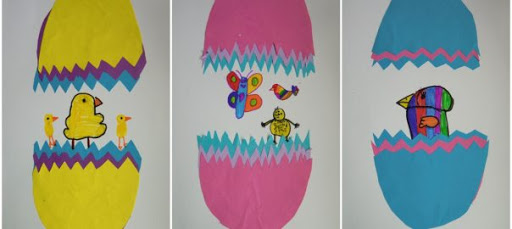 Velikonoční věnec a jiné tvořeníPotřeby :čtvrtky, vodovky, lepidlo, fixy, případně barevné papíry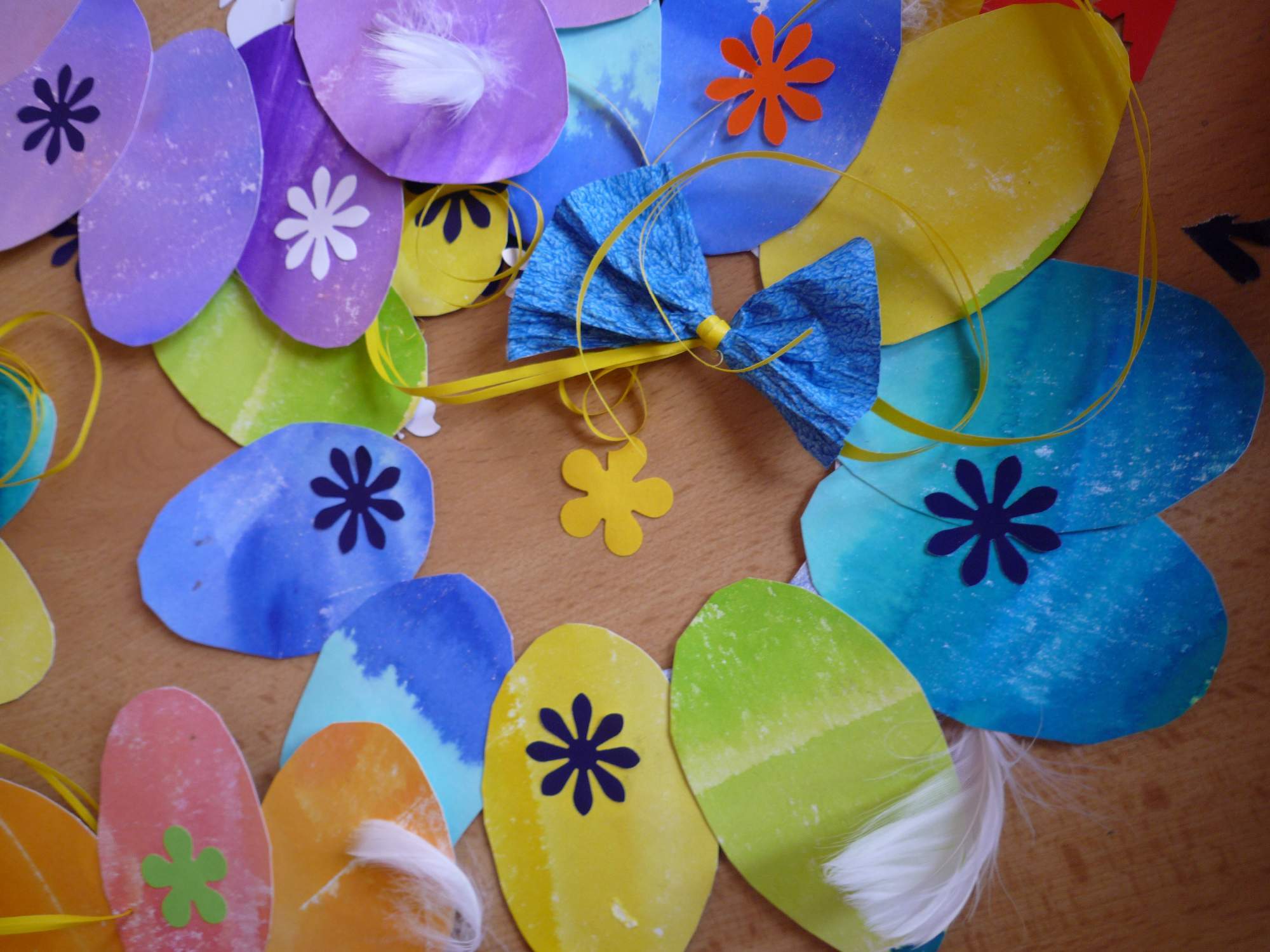 https://doctrina.rajce.idnes.cz/Velikonocni_vytvarka_16.3.2016/?order=create&src=1